Publicado en Madrid el 13/12/2017 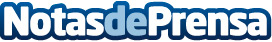 ¿Cómo empezar 2018 por todo lo alto?Barceló Málaga organiza una exclusiva cena de gala para recibir el Año Nuevo. Habrá DJ para los más marchosos y animación infantilDatos de contacto:Lidia GinerNota de prensa publicada en: https://www.notasdeprensa.es/como-empezar-2018-por-todo-lo-alto_1 Categorias: Nacional Gastronomía Andalucia Entretenimiento Restauración http://www.notasdeprensa.es